RESUME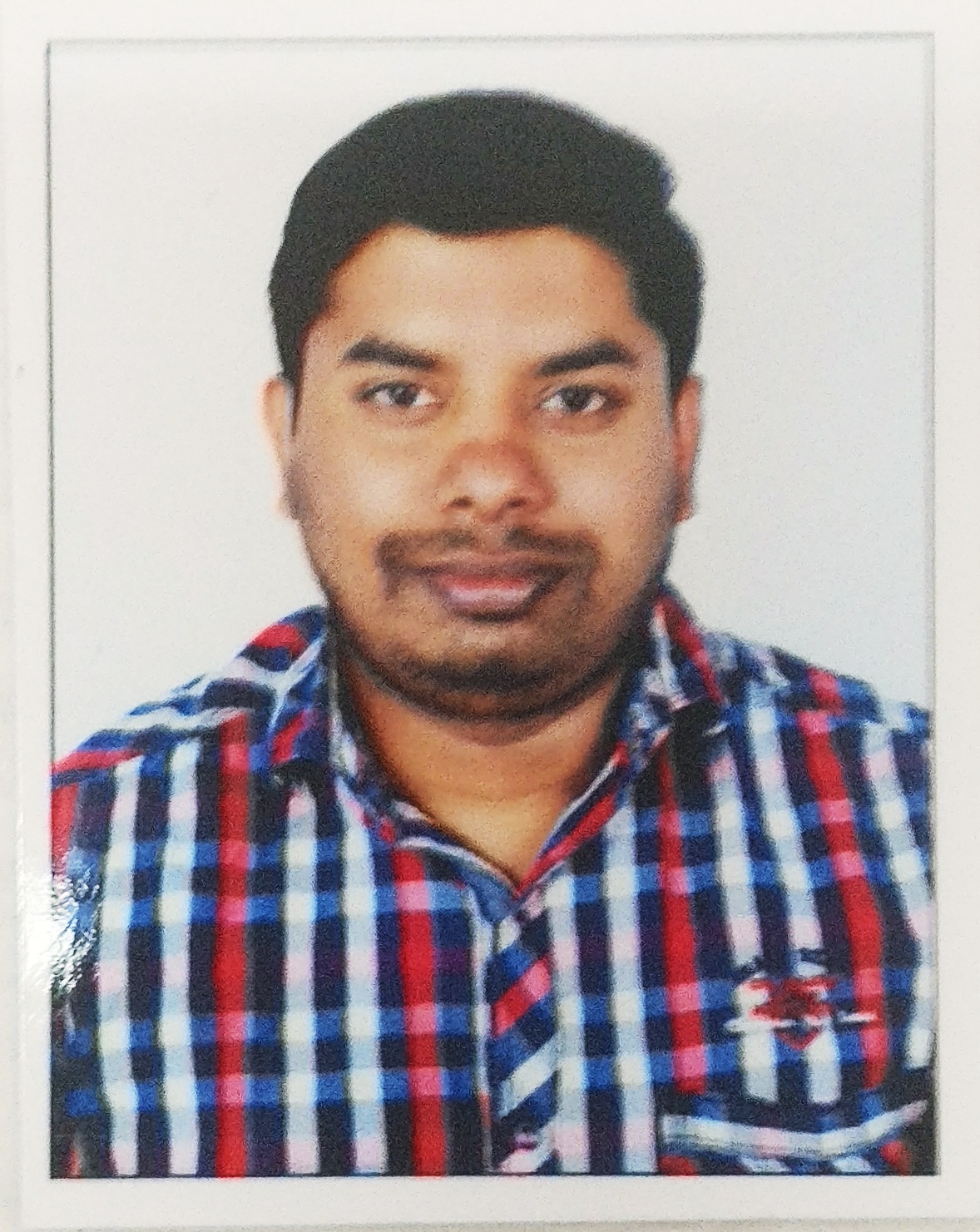 NIAZUDINE-mail:- niazudin.379988@2freemail.com Career Objective:-I have worked in the managerial category, with special emphasis on handling the day to day administrative activities of the company.  In my role with the present employer, I intend to evolve into a more rounded professional, using the skills that I have obtained from my past experience. Ability to work in a team striving in a high pressure environment was a valuable skill that I picked up apart from the uncompromised deadlines.Work Experience:-Company Name: - Al mahar DIESEL L.L.C (U.A.E., FUJAIRAH EMIRATES) (From October 2015)I have started working as an Accountant with the above company in the year 2015, and gradually promoted to the grade of assistant manager level. During this tenure of service, I had handled the following tasks.The above mentioned company have sister concern in the name of oriental Diesel L.L.C& Its accounting jobs also handled. By using Tally E.R.P 9 Handled all bank related jobs, such as statement review, issuance and clearance of cheques, keeping updates of all transactions in the system.Handled Tally E.R.P 9 accounting system & Also Handles P.H.P Online software system.Assisted in preparation of yearly statements such as balance sheet, income/revenue and expenditure statements.Handled all payments for the company, issuance of invoices and delivery notes for the suppliers.Preparation of wages/salary statements for staff and keeping an update of all debtors and creditors.Co-ordinating with the labour .Handling of office licence renewal and submitting the annual returns for the factory.Keeping time management, leave records, payroll administration and general administration.Handling of company’s petty cash for various local purchases.Distribution of various tasks to staff and labours, appraisal of staff and recommendation for increment.Company Name: - Madhar Kulsum Tanners, Chennai (From April 2010 – July 2015)I have started working as a Computer Operator Cum Accountant Assistant with the above company in the year 2010, and gradually promoted to the grade of supervisory level. During this tenure of service, I had handled the following tasks.Remittance of monthly returns to Providend Fund and E.S.I offices.Handling of office licence renewal and submitting the annual returns for the factory.Assisted in preparation of yearly statements such as balance sheet, income/revenue and expenditure statements.Liaisoning/communicating with the Pollution Control Board, Providend Fund, Employee State Insurance Offices, State Electricity Board and the Telephone Department.Handled peach tree accounting system.Handled all payments for the company, issuance of invoices and delivery notes for the suppliers.Distribution of various tasks to staff and labours, appraisal of staff and recommendation for increment.Handled all bank related jobs, such as statement review, issuance and clearance of cheques, keeping updates of all transactions in the system.Keeping update of machineries and generators of the factory, fire licence renewal and industrial health and safety returns.Preparation of wages/salary statements for staff and keeping an update of all debtors and creditors.Co-ordinating with the labour contractors and machinery operators.Keeping time management, leave records, payroll administration and general administration.Handling of company’s petty cash for various local purchases.Involved in client orientation on a regular basis.Company Name: - Oriental Supermarket W.L.L, Bahrain (2009 to 2010)Worked in the above company as a Billing Clerk and handled the following tasks.Acted as a billing agent for all the customers.Educational Qualifications:-B.com from Calicut University in specialization in financial accounting in the year (2004 to 2007).Computer Skills:-Proficient in MS office, Word, Excel, Power point, Outlook and browsing of internet.  Knowledge of Tally 7.2 and peach tree.Personal Details:-Name			: -	NiazudinDate of Birth		: -	18-Decembr-1986Marital Status		: -          married
Languages Known:-Language		Read			Write			SpeakMalayalam		Yes			Yes			Yes (Mother tongue)English			Yes			Yes			YesHindi			Yes			Yes			YesTamil			Yes			No			YesArabic			Yes			Yes			NoStrength:-Interpersonal and team skillsHard working and committedInnovative mind Good communication skillsOpen minded and politeI hereby declare that the information given above is true to the best of my knowledge and belief.

                                                                                                                                     NIAZUDIN
Place:-
Date:-